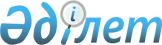 О внесении изменений в решение Кызылординского городского маслихата от 14 июня 2011 года № 43/5 "Об утверждении базовых ставок земельного налога с юридических лиц и физических лиц, занимающихся предпринимательской деятельностью на территории города Кызылорда
					
			Утративший силу
			
			
		
					Решение Кызылординского городского маслихата от 27 ноября 2014 года № 36/3. Зарегистрировано Департаментом юстиции Кызылординской области 24 декабря 2014 года № 4824

      Сноска. Утратило силу решением Кызылординского городского маслихата от 16.04.2015 N 42/6.

      В соответствии с Законом Республики Казахстан от 23 января 2001 года "О местном государственном управлении и самоуправлении в Республике Казахстан", Законом Республики Казахстан от 24 марта 1998 года "О нормативных правовых актах" Кызылординский городской маслихат РЕШИЛ:

      1. 

Внести в решение Кызылординского городского маслихата от 14 июня 2011 года № 43/5 "Об утверждении базовых ставок земельного налога с юридических лиц и физических лиц, занимающихся предпринимательской деятельностью на территории города Кызылорда" (зарегистрировано в Реестре государственной регистрации нормативных правовых актов за номером 10-1-182, опубликовано в газетах "Ақмешіт ақшамы" от 5 августа 2011 года и "Ел тілегі" от 5 августа 2011 года) внести следующие изменения:



      преамбулу изложить в новой редакции:



      В соответствии с Кодексом Республики Казахстан от 10 декабря 2008 года № 99-IV "О налогах и других обязательных платежах в бюджет (Налоговый кодекс)" и Законом Республики Казахстан от 23 января 2001 года "О местном государственном управлении и самоуправлении в Республике Казахстан" Кызылординский городской маслихат РЕШИЛ:";



      пункт 4 указанного решения изложить в новой редакции:



      "4. Настоящее решение вводится в действие по истечении десяти календарных дней после дня первого официального опубликования.".

      2. 

Настоящее решение вводится в действие по истечении десяти календарных дней после дня первого официального опубликования.

 

 
					© 2012. РГП на ПХВ «Институт законодательства и правовой информации Республики Казахстан» Министерства юстиции Республики Казахстан
				

      Председатель внеочередной

      ХХХVІ сессии Кызылординского

      городского маслихатаШ. АБДРАХМАНОВ

      Секретарь Кызылординского

      городского маслихатаИ. КУТТЫКОЖАЕВ

      "СОГЛАСОВАНО"

      Руководитель Республиканского

      государственного учреждения

      "Управление Государственных

      доходов

      по городу Кызылорда Департамента

      Государственных доходов по

      Кызылординской области Комитета

      Государственных доходов

      Министерства

      финансов Республики Казахстан"

      К. Искаков ___________

      "27" ноября 2014 года